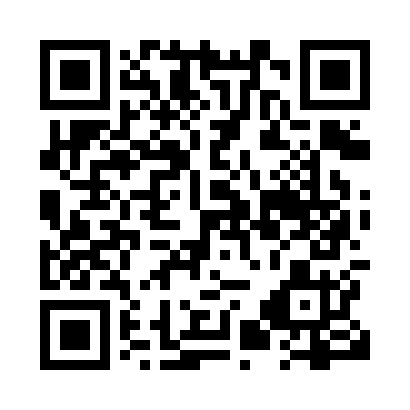 Prayer times for Biggar, Saskatchewan, CanadaWed 1 May 2024 - Fri 31 May 2024High Latitude Method: Angle Based RulePrayer Calculation Method: Islamic Society of North AmericaAsar Calculation Method: HanafiPrayer times provided by https://www.salahtimes.comDateDayFajrSunriseDhuhrAsrMaghribIsha1Wed3:415:411:096:178:3810:382Thu3:385:391:096:188:4010:413Fri3:355:371:096:198:4210:444Sat3:325:351:096:208:4310:475Sun3:295:331:096:218:4510:506Mon3:265:311:086:228:4610:537Tue3:235:301:086:238:4810:568Wed3:205:281:086:248:5010:599Thu3:175:261:086:258:5111:0010Fri3:175:251:086:268:5311:0111Sat3:165:231:086:278:5511:0212Sun3:155:211:086:288:5611:0213Mon3:145:201:086:298:5811:0314Tue3:135:181:086:308:5911:0415Wed3:135:171:086:319:0111:0516Thu3:125:151:086:329:0211:0517Fri3:115:141:086:329:0411:0618Sat3:115:121:086:339:0511:0719Sun3:105:111:086:349:0711:0820Mon3:095:101:096:359:0811:0821Tue3:095:081:096:369:1011:0922Wed3:085:071:096:379:1111:1023Thu3:075:061:096:379:1211:1124Fri3:075:051:096:389:1411:1125Sat3:065:041:096:399:1511:1226Sun3:065:021:096:409:1611:1327Mon3:055:011:096:419:1811:1428Tue3:055:001:096:419:1911:1429Wed3:054:591:096:429:2011:1530Thu3:044:591:106:439:2111:1531Fri3:044:581:106:439:2211:16